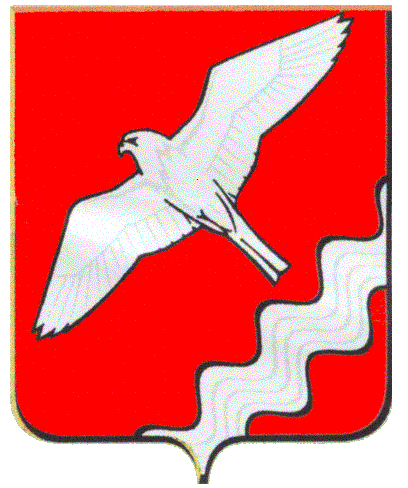 АДМИНИСТРАЦИЯ МУНИЦИПАЛЬНОГО ОБРАЗОВАНИЯ КРАСНОУФИМСКИЙ ОКРУГПОСТАНОВЛЕНИЕот  24.02.2016 г.     № 129г. КрасноуфимскОб утверждении Плана мероприятий по снижению неформальной занятости на территории МО Красноуфимский округ на 2016 – 2018 годыВ соответствии с протоколом заседания Координационного совета по вопросам оплаты труда и легализации трудовых отношений в режиме видеоконференции «О межведомственном взаимодействии по вопросам организации работы по легализации трудовых отношений и сокращению неформальной занятости населения» от 28 января 2016 года, Положением о рабочей группе по снижению неформальной занятости, легализации заработной платы, повышению собираемости страховых взносов во внебюджетные фонды МО Красноуфимский округ, утвержденное постановлением Администрации МО Красноуфимский округ от 29 января 2015 года № 80, ст.ст. 28,31 Устава Муниципального образования Красноуфимский округПОСТАНОВЛЯЮ:Утвердить План мероприятий по снижению неформальной занятости на территории МО Красноуфимский округ на 2016-2018 годы (прилагается).Разместить данное постановление на официальном сайте МО Красноуфимский округ.Контроль над исполнением настоящего постановления оставляю за собой.Глава Администрации Муниципального образования                                              Красноуфимский округ                                                             В.Е. Колосов                                                 